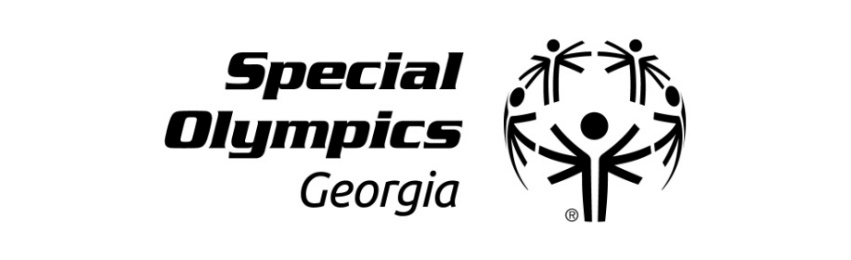 Harris County COACHES CLINICWHERE:		D.A. Turner Branch YMCA, 4384 Warm Springs Road, Columbus, GA 31909WHEN:		Saturday, June 15, 2024SPORTS:	General / Basketball / Volleyball / Swimming / BowlingSCHEDULE:			9:00 am – 9:30 am			General Orientation9:30 am – 10:30 am			Basketball				10:30 am – 11:30 am			Bowling				11:30 am – 12:00 pm			Lunch 				12:00 pm – 1:30 pm			Swimming				1:30 pm – 2:30 pm			VolleyballCOST: 		$25 (Whether you attend one training or all training sessions)NAME:		__________________________________________AGENCY:	__________________________________________		CELL NUMBER:  ___________________EMAIL:		__________________________________________		T-SHIRT SIZE:  			***Send Coaches Clinic Registration and Fees to:	SOGA***Due date is Wednesday, June	 12, 2024	                                                     	 	Attn:  Liz Smith – liz.smith@specialoylmpicsga.org    		 	6046 Financial Drive Norcross, GA 30071